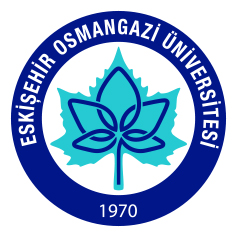 T.C.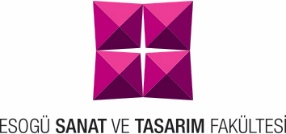 ESKİŞEHİR OSMANGAZİ ÜNİVERSİTESİSANAT VE TASARIM FAKÜLTESİDERS TELAFİ FORMUUygundur.…../…../……….……………………………………………………………….…………………………………………………………………Fakülte Dekanıİlgili Yönetim Kurulu Kararı:Bu form, Fakülte Yönetim Kurulu gündemine alınmak üzere girecek Öğretim Üyesi üzerinden Dekanlığımıza gönderilmesi ve telafilerin Fakülte Yönetim kurulu onayından sonra yapılması gerekir...…../…..../20……..……………………………. BÖLÜM BAŞKANLIĞI’NAFakültemizde vermekte olduğum ders/derslerin telafisini ……………………………… …………………………………………………………….. mazeretimden dolayı aşağıda belirtilen tarih ve saatlerde yapabilmem hususunda gereğini arz ederim.İmzaSorumlu Öğretim ÜyesiEK:İlgili Dersin/derslerin telafi yapılmasını gerektiren görevlendirme ve sağlık raporu vb. belge/belgelerİlgili Birim Onayı	           Uygundur.…../…../……….……………………………………………………………….…………………………………………………………………Bölüm Başkanı